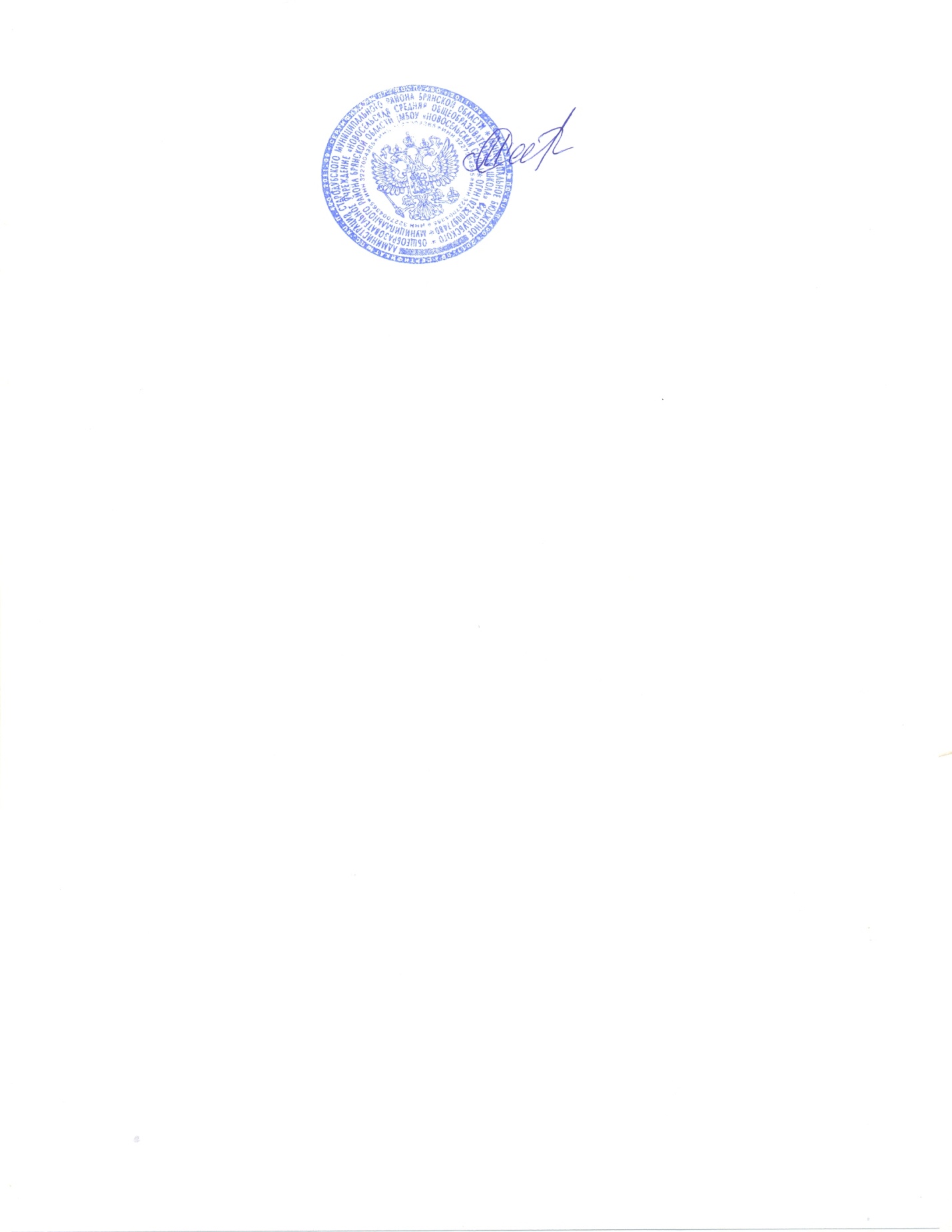 Стандарты и процедуры,направленные на обеспечение добросовестной работы и поведенияработников МБОУ «Новосельская СОШ»1. Общие положения1.1. Нормами стандартов и процедур, направленных на обеспечениедобросовестной работы и поведения работников (далее – стандарты),воплощают в себе основные ценности и устанавливают обязательные для всехработников этические требования, являясь практическим руководством кдействию.1.2. Стандарты призваны установить ключевые принципы, которымидолжны руководствоваться работники.1.3. Стандарты устанавливаются на основании Конституции РФ,Федерального закона от 29.12.2012 года №273-ФЗ «Об образовании вРоссийской Федерации», Федерального закона от25.12.2008 года № 273-ФЗ «О противодействии коррупции» и принятых всоответствии с ними иных законодательных и локальных актов, норммеждународного права, а также общечеловеческих моральных норм и традиций российской школы.2. Ценности2.1. При осуществлении своей деятельности работник руководствуетсяследующими принципами: добросовестность, прозрачность, развитие.2.2. Добросовестность означает непреклонное следование требованиямзакона и надлежащее выполнение обязательств, принимаемых обществом.Главная цель – общекультурные, общечеловеческие, общегосударственныетребования к деятельности работника.2.3. Прозрачность означает обеспечение доступности информации о деятельности образовательного учреждения. Вся деятельность учреждения осуществляется в соответствии со строго документированными процедурами,строится на надлежащем выполнении требований закона и внутреннихлокальных актов.3. Противодействие коррупции 3.1. Приоритетом в деятельности образовательного учреждения являетсястрогое соблюдение закона и других нормативных актов, которые служатосновой для осуществления всех рабочих процессов в коллективе, центральнымориентиром при планировании деятельности и формировании стратегии егоразвития.3.2. Для работников образовательного учреждения не допустимонарушение закона. Этот ведущий принцип действует на всех уровняхдеятельности, начиная с руководства и заканчивая всеми работниками. Каждыйработник, совершивший правонарушение, не только подлежит привлечению кответственности в общем порядке (к гражданско-правовой, административной,уголовной ответственности), но и будет подвергнут дисциплинарнымвзысканиям.3.2. Важнейшей мерой по поддержанию безупречной репутацииобразовательного учреждения является ответственное и добросовестноевыполнение обязательств, соблюдение этических правил и норм, что являетсясистемой определенных нравственных стандартов поведения, обеспечивающейреализацию уставных видов деятельности учреждения. Они не регламентируютчастную жизнь работника, не ограничивают его права и свободы, а лишьопределяет нравственную сторону его деятельности, устанавливает, четкиеэтические нормы служебного поведения.3.3. Ответственный за профилактику коррупционных и иныхправонарушений уполномочен следить за соблюдением всех требований,применимых к взаимодействиям с коллективом, обучающимися и ихродителями (законными представителями).3.4. Добросовестное исполнение служебных обязанностей и постоянноеулучшение качества предоставления образовательных услуг являются главнымиприоритетами в отношениях с обучающимися и их родителями (законнымипредставителями).3.5. Деятельность учреждения направлена на реализацию основных задач,основного и дополнительного образования, на сохранение и укрепление физического и психического здоровья детей, интеллектуальное и личностное развитие каждого ребенка с учетом его индивидуальных особенностей, оказание помощи семье в воспитании детей.3.6. В отношениях с обучающимися и их родителями (законными представителями) не допустимо использование любых способов прямого иликосвенного воздействия с целью получения незаконной выгоды.3.7. В образовательном учреждении не допустимы любые формыкоррупции, работники образовательного учреждения в своей деятельностиобязаны строго выполнять требования законодательства и правовых актов опротиводействии коррупции.3.8. В случае принуждения работника, родителя (законного представителя) к предоставлению перечисленных незаконных выгод, он обязаннезамедлительно уведомить об этом руководителя образовательногоучреждения для своевременного применения необходимых мер попредотвращению незаконных действий и привлечению нарушителей кответственности.3.9. В образовательном учреждении недопустимо осуществлениемошеннической деятельности, т.е. любого действие или бездействие, включаяпредоставление заведомо ложных сведений, которое заведомо или в связи сгрубой неосторожностью вводит в заблуждение или пытается ввести взаблуждение какую-либо сторону с целью получения финансовой выгоды илиуклонения от исполнения обязательства.3.10. В образовательном учреждении недопустимо осуществлениедеятельности с использованием методов принуждения, т.е. нанесения ущербаили вреда, или угрозы нанесения ущерба или вреда прямо или косвенно любойстороне, или имуществу стороны с целью оказания неправомерного влияния надействия такой стороны. Деятельность с использованием методов принуждения– это потенциальные или фактические противоправные действия, такие кактелесное повреждение или похищение, нанесение вреда имуществу илизаконным интересам с целью получения неправомерного преимущества илиуклонения от исполнения обязательства.3.11. В образовательном учреждении недопустимо осуществлениедеятельности на основе сговора, т.е. действия на основе соглашения междудвумя или более сторонами с целью достижения незаконной цели, включаяоказание ненадлежащего влияния на действия другой стороны.3.12.  В образовательном учреждении недопустимо осуществлениеобструкционной деятельности, не допускается намеренное уничтожениедокументации, фальсификация, изменение или сокрытие доказательств длярасследования или совершение ложных заявлений с целью создатьсущественные препятствия для расследования, проводимого Комиссией поэтике, служебному поведению и урегулированию конфликта интересов. Такжене допускается деятельность с использованием методов принуждения наоснове сговора и/или угрозы, преследование или запугивание любой из сторонс целью не позволить ей сообщить об известных ей фактах, имеющихотношение к тому или иному факту коррупционных действий расследованию,совершаемые с целью создания существенных препятствий для расследования.4. Обращение с подарками4.1. По отношению к подаркам в учреждении сформированы следующиепринципы: законность, ответственность и уместность.4.2. Предоставление или получение подарка (выгоды) допустимо, толькоесли это не влечет для получателя возникновения каких-либо обязанностей и неявляется условием выполнения получателем каких-либо действий.Предоставление или получение подарка (привилегии) не должно вынуждатьработников тем или иным образом скрывать это от руководителей и другихработников.4.3. Подарками считается любое безвозмездное предоставление какой-либо вещи в связи с осуществлением учреждением своей деятельности.4.4. Работникам строго запрещается принимать подарки (выгоды), еслиэто может незаконно прямо или косвенно повлиять на осуществлениеработниками своей деятельности или повлечь для них возникновениедополнительных обязательств.4.5. В Учреждении запрещается принимать следующие виды подарков (выгод), предоставление которых прямо или косвенно связано с заключением, исполнением Обществом договоров и осуществлением им иной предпринимательской деятельности:4.5.1. Деньги: наличные средства, денежные переводы, денежные средства, перечисляемые на счета работников Учреждения или их родственников, предоставляемые указанным лицам беспроцентные займы (или займы с заниженным размером процентов), завышенные (явно несоразмерные действительной стоимости) выплаты за работы (услуги), выполняемые работником по трудовому договору и в пределах должностной инструкции;4.6. В случае возникновения любых сомнений относительно допустимости принятия того или иного подарка, работник обязан сообщить об этом своему руководителю и следовать его указаниям.Любое нарушение требований, изложенных выше, является дисциплинарным проступком и влечет применение соответствующих мер ответственности, включая увольнение работника. Работник так же обязан полностью возместить убытки, возникшие в результате совершенного им правонарушения.5. Недопущение конфликта интересов5.1. Развитие потенциала сотрудников является ключевой задачейруководства. В свою очередь ключевой задачей работников являетсясознательное следование интересам общества. В учреждении не желательныконфликты интересов – положения, в котором личные интересы работникапротиворечили бы интересам общества.5.2. Во избежание конфликта интересов, работники учреждения должнывыполнять следующие требования:5.2.1. Работник обязан уведомить руководителя о выполнении им работыпо совместительству или осуществлении иной оплачиваемой деятельности;выполнение работы (осуществление деятельности) может быть запрещено, вслучае если такая дополнительная занятость не позволяет работникунадлежащим образом исполнять свои обязанности в образовательномучреждении;5.2.2. Работник вправе использовать имущество учреждения (в том числеоборудование) исключительно в целях, связанных с выполнением своейтрудовой функции.6. Конфиденциальность6.1. Работникам учреждения запрещается сообщать третьим лицамсведения, полученные ими при осуществлении своей деятельности, заисключением случаев, когда такие сведения публично раскрыты самимучреждением.6.2. Передача информации внутри учреждения осуществляется всоответствии с процедурами, установленными внутренними документами                       СОГЛАСОВАНО                                                                                                       Председатель профкома: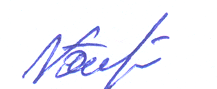   ____________Болтунова Т.К.                              «29» сентября 2015 год                        УТВЕРЖДЕНОДиректор МБОУ «Новосельская СОШ»_____________М.Е.Спасова                       «  29  » сентября 2015 год